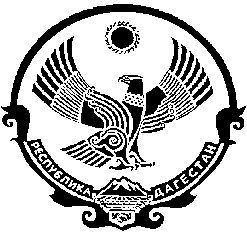                                    СОБРАНИЕ ДЕПУТАТОВ  МУНИЦИПАЛЬНОГО ОБРАЗОВАНИЯ «БЕЖТИНСКИЙ УЧАСТОК»368410, Республика Дагестан, Цунтинский район, с. Бежтат.: (872 2)55-23-01, 55-23-02, ф. 55-23-05, bezhta-mo@mail.ru,  admin@bezhta.ruот «14» октября  2019г.               с. Бежта                                             № 04РЕШЕНИЕО сложении полномочий с должности заместителя председателя Собрания депутатов  МО «Бежтинский участок» Магомедова Ш.А. и назначении на эту должность Магомедова А.П.В соответствии с Федеральным законом от «6» октября 2003 года № 131-ФЗ  «Об общих принципах организации местного самоуправления в РФ», Закона РД № 43 от 29.12.2004 года «О местном самоуправлении в Республике Дагестан», на основании устного заявления Магомедова Ш.А.Собрание депутатов МО «Бежтинский участок» выносит:Решение:1. Сложить полномочия с должности заместителя председателя Собрания депутатов МО «Бежтинский участок» Магомедова Шамиля Алиевича. 2. Избрать на основании ст. 12 регламента Собрания депутатов  МО «Бежтинский участок» заместителем председателя Собрания депутатов МО «Бежтинский участок» Магомедова Али Пахрудиновича из состава депутатов для работы на сессии Собрания депутатов МО «Бежтинский участок» в случае отсутствия председателя Собрания депутатов МО «Бежтинский участок».  3. Опубликовать данное решение в газете «Бежтинский вестник» и разместить на сайте администрации МО «Бежтинский участок».Председатель Собрания депутатовМО «Бежтинский участок»                                                     Исмаилов Ш.М.